Greenfaulds High School English DepartmentAccessing Pupil SharePoint on GlowIf using a laptop or computer:Login to glow using https://glow.rmunify.com/account/signin/glowIn the Home section on the left panel, you will find the SharePoint tile. If not, search for it in the search bar at the top right of the page.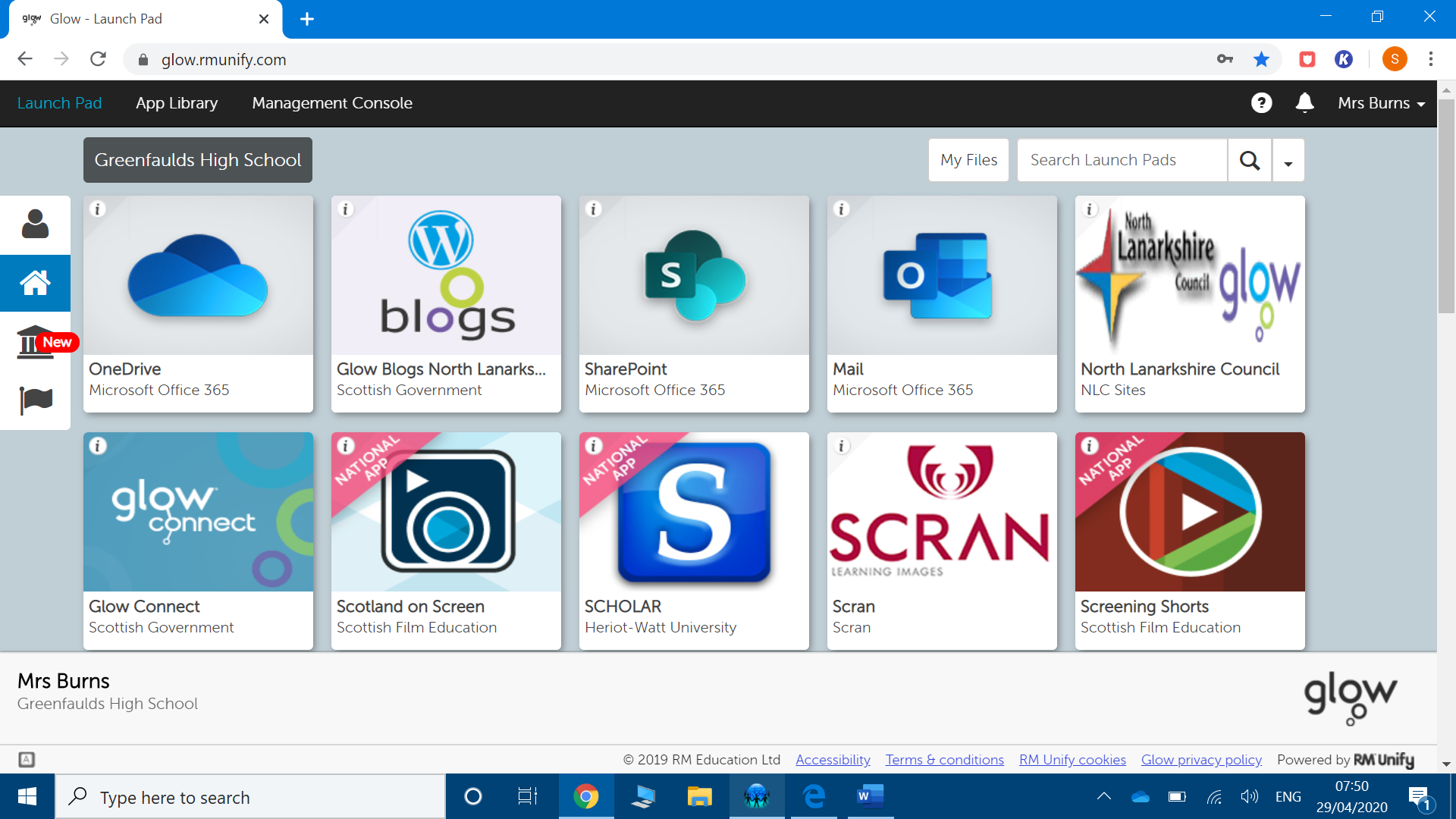 Click on this to enter.Select Pupil Area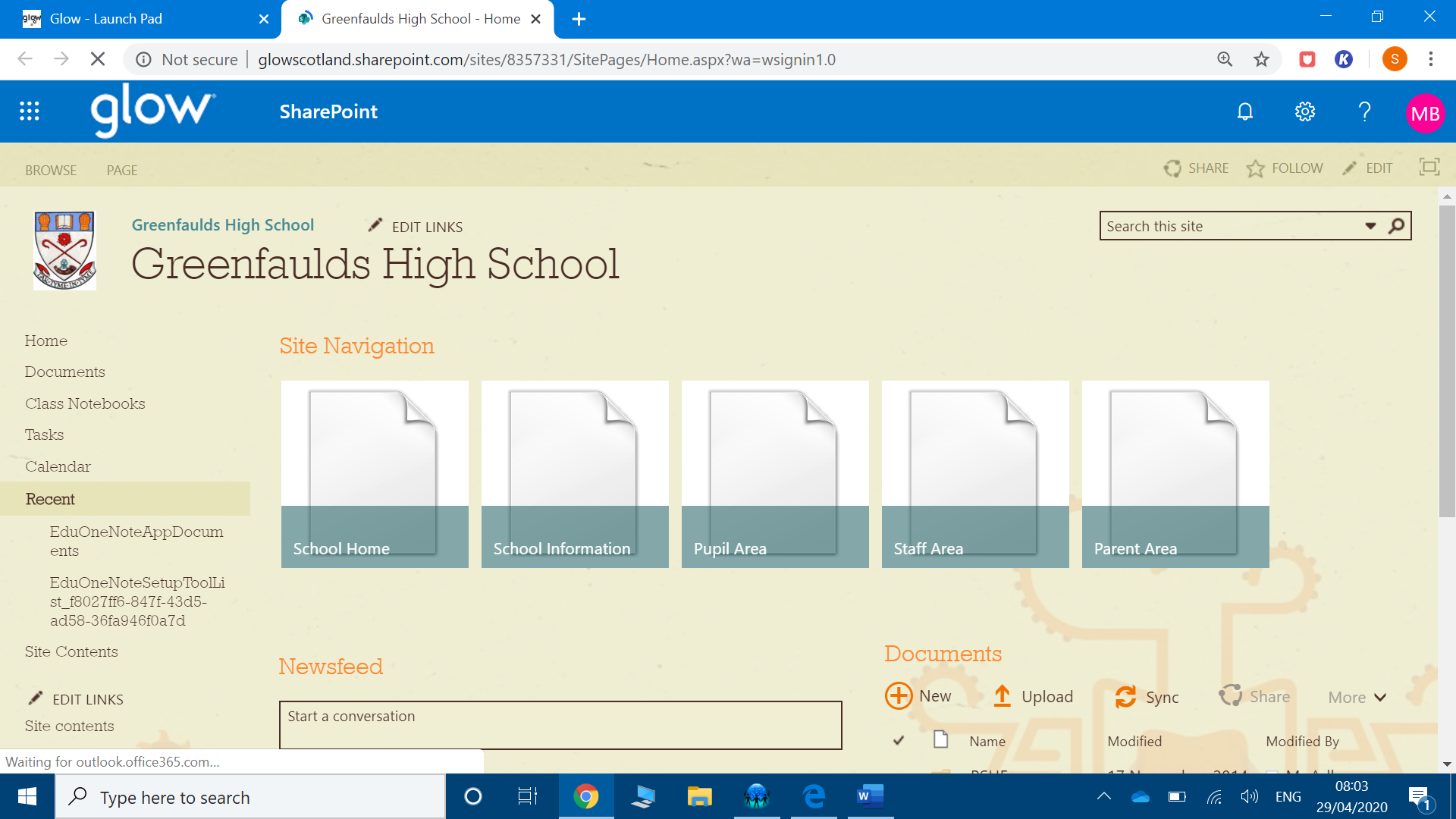 Select Language to find English work that has been uploaded for pupils.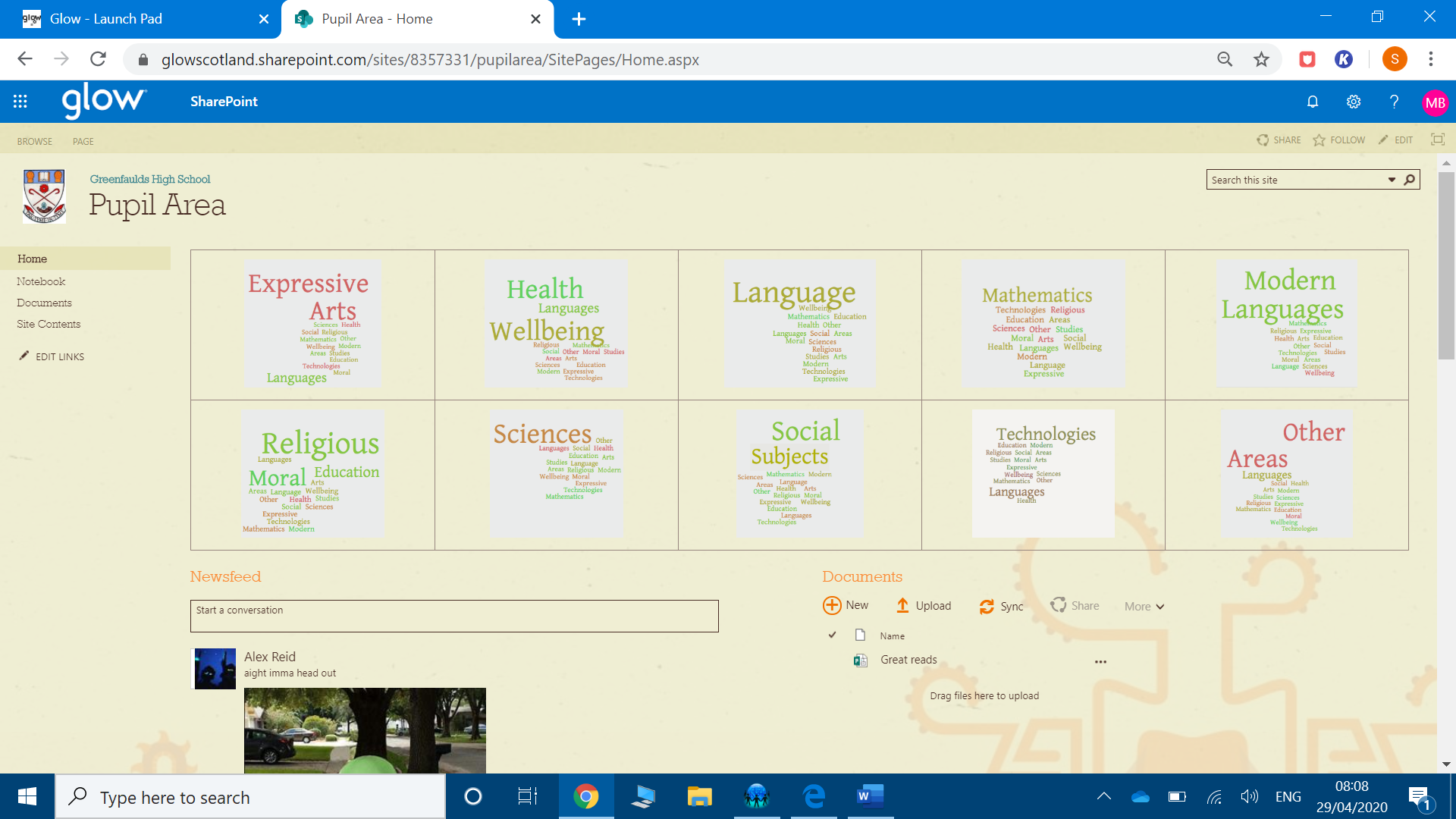 The work is split into year groups.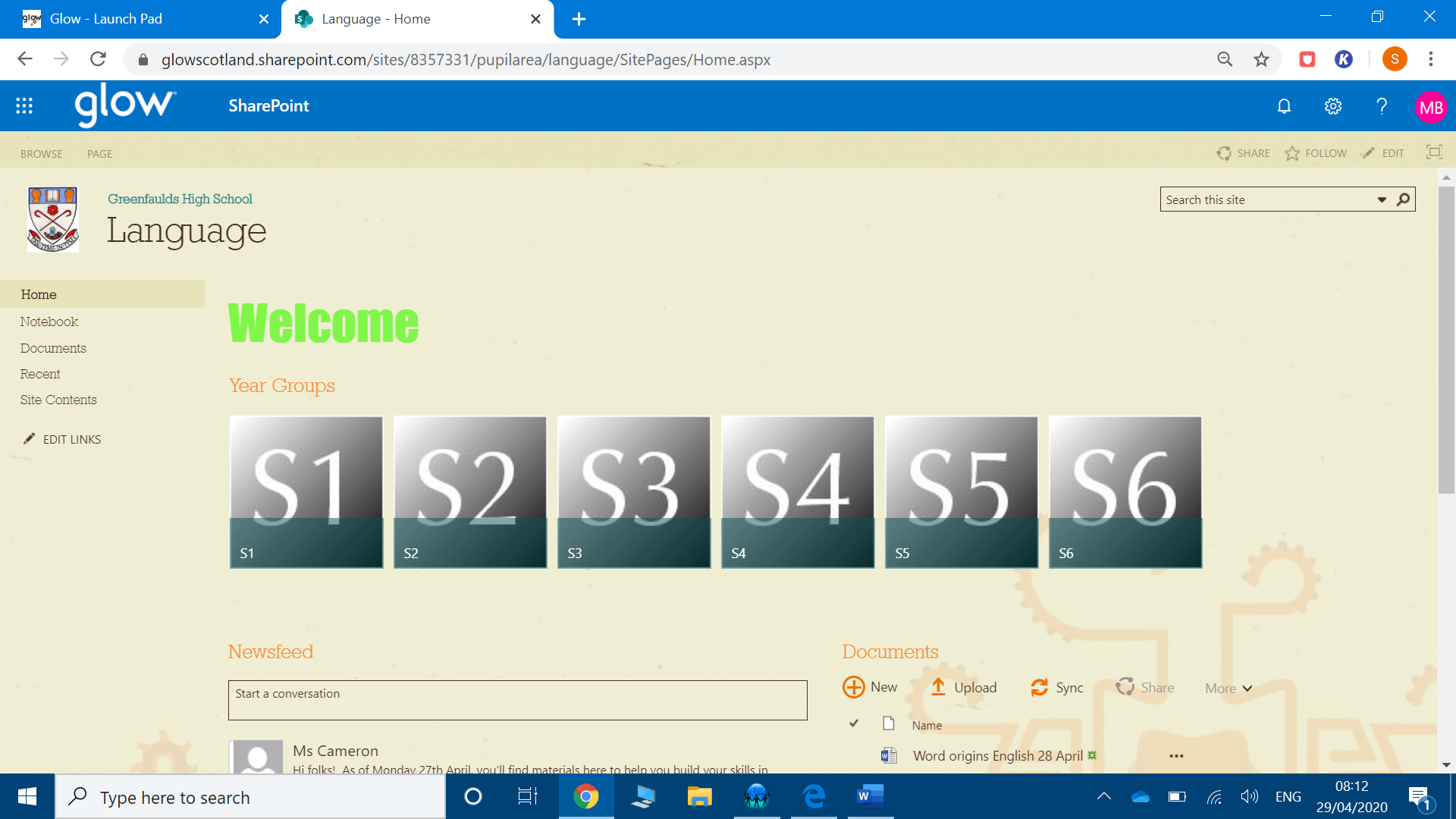 If using a tablet: Follow steps 1-3 above.You will be brought to a page which looks like the one below. Click on ‘subsites’ button at the top right.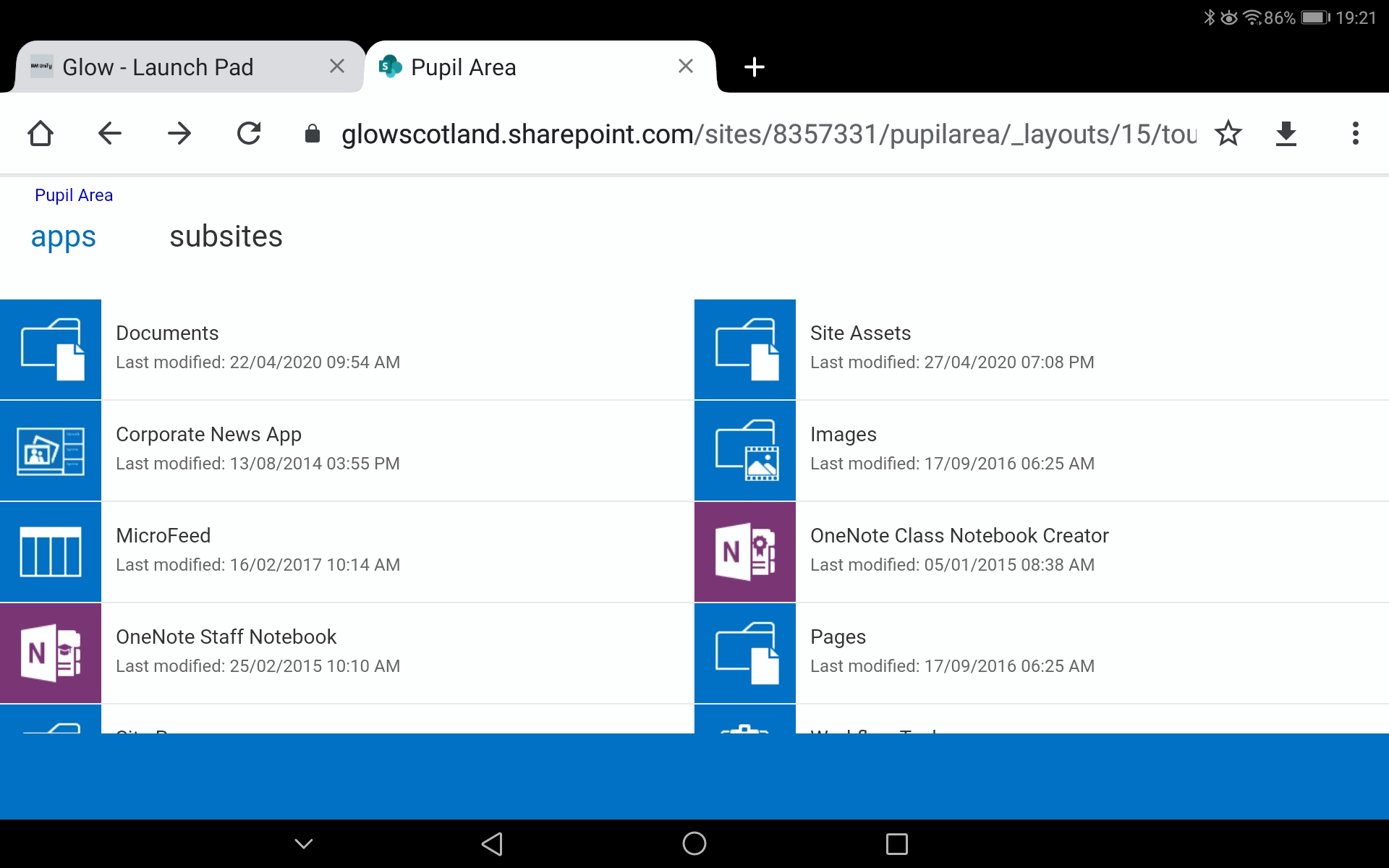 5. Then select ‘Language’ and then the correct year group, for example: ‘S1 documents’.